Победитель   школьного  тура  ученица   7  класса   Гаджибатырова   Байрамкыз.Произведение   Владимир Тендреков. Отрывок  из  рассказа «Хлеб для собаки».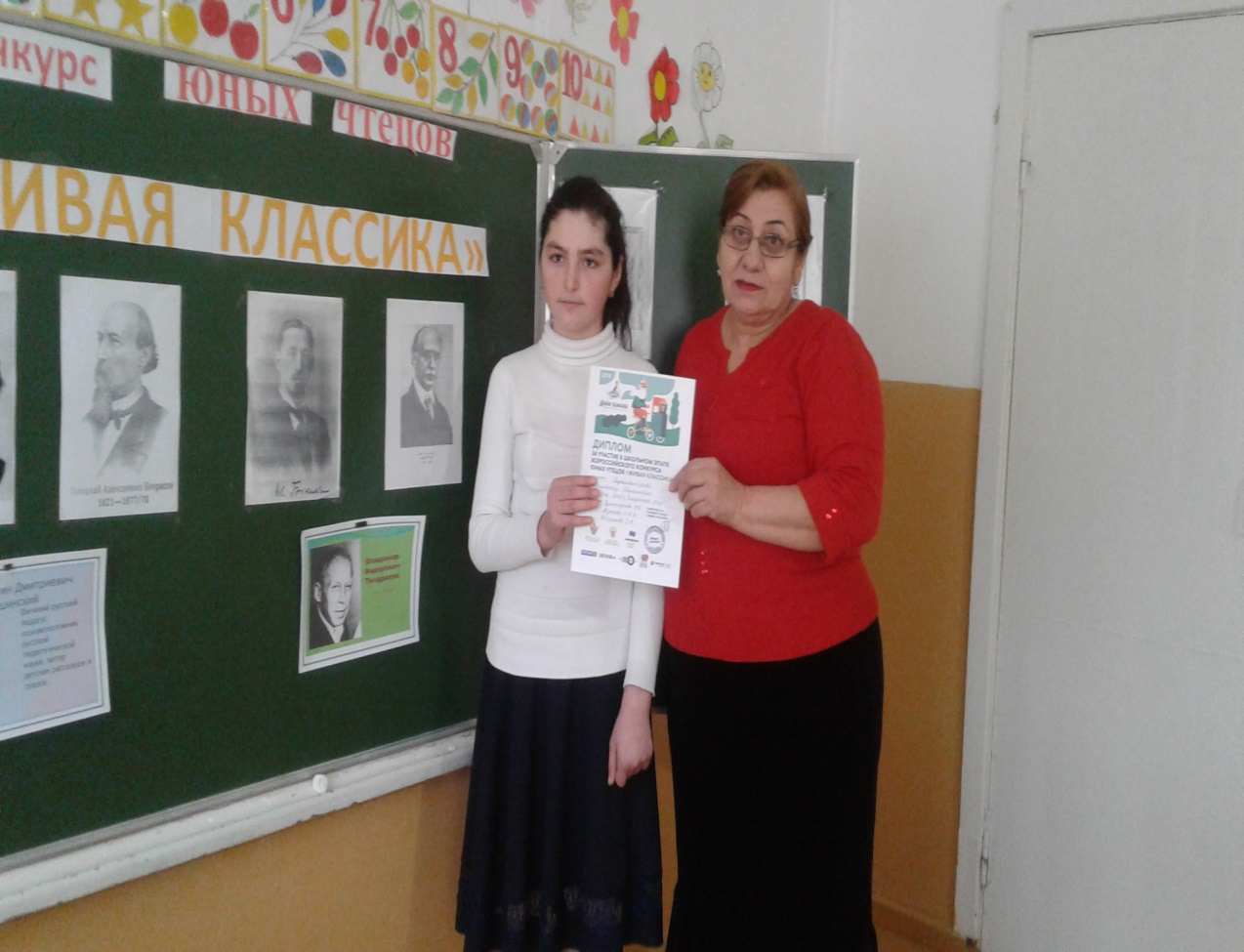 